 :			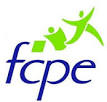 			Collège Jean GIONO- Le BeaussetCOMPTE RENDU CONSEIL DE CLASSE2 ème TRIMESTRE 201922 mars 2019Classe 3 FNom du parent délégué : Moutte  NicolePrésident du conseil : MR  TERRIERProfesseurs présents : Me Damade, Me Chevenement, Me Lecoq, Me Goin, Me Baccelli, Me Germani, Me Schiavon,  Mr Macasdar, Mr Demichelis.                                                             .Moyenne de la classe : 11 ,94 (min. 7,16  – max. : 16,78).Effectif de la classe : 25                                                                                                                     Félicitations : 2   Tableau d’honneur :  3   Encouragements : 0    MGT :     7   , MGC :    2Synthèse du niveau global de la classe et de l’ambiance de classe :Classe qui ne travaille pas, plaintes des professeurs.Pas de participation en classe, baisse du niveau, perte de 2 points, manque de travail, de sérieux ainsi que de projets.Les élèves sont spectateurs, un manque de maturité et d’autonomie sont constatées.Attention : les élèves doivent se remobiliser et fournir les efforts nécessaires au 3ème trimestre.